大阪府立障がい者自立センターは、障害者総合支援法に基づく障がい福祉サービス（施設入所支援、自立訓練【機能訓練、生活訓練】）を提供する障がい者支援施設です。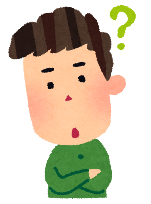 自宅に戻ったのに、また訓練って、どういうこと？たとえば・・・退院し復職したものの職場でうまくいかず、自立センターで訓練をしたAさんの場合Aさんは、脳卒中で緊急入院をしたあと、病院でリハビリテーションを受け、身体の機能はすっかり回復したので、「一日も早く家に帰りたい」と退院し、復職しました。ところが、以前とちがって、聞き間違いや聞き落としが多く、さっき言われたことも覚えていないため、仕事がはかどらず、残業が増えていきました。疲れやすくなっているところにそのような状況が重なり、朝起き上がれなくなって欠勤が続き、とうとう退職することになりました。家庭でも、疲れから些細なことでイライラして家族とぶつかることが増えていきました。そんななか、インターネットで自分自身の状態が高次脳機能障がいの症状にあてはまることを知り、専門医を検索して診断を受け、そこで自立センターでの訓練を勧められました。　自立センターでは、作業療法や言語療法を受けたり、メモリーノートという記憶の代償手段を身につけたりする中で、生活の自己管理ができるようになっていきました。また、1日を通してプログラムに参加することで、徐々に体力・持久力もつき、また、どのくらい作業したら休憩が必要かも把握でき、自分に合った働き方に気づけるようになりました。職能評価等を通して、より自分の状態への理解が深まり自立センター退所後は、就労移行支援事業所に通い、職場実習等を重　　　　　　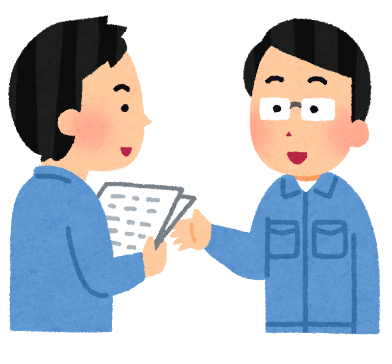 ねる中で、スーパーの品出しの仕事につながりました。「がい」ってご存じですか？	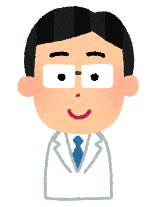 脳血管障がいや事故などによる外傷、脳炎などによって、注意・感情・記憶・行動などの「高次の脳機能」を司る部位が主に損傷された時に、さまざまな症状が起こります。主な症状は以下のようなものです。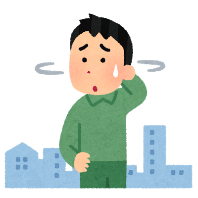 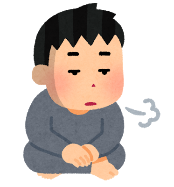 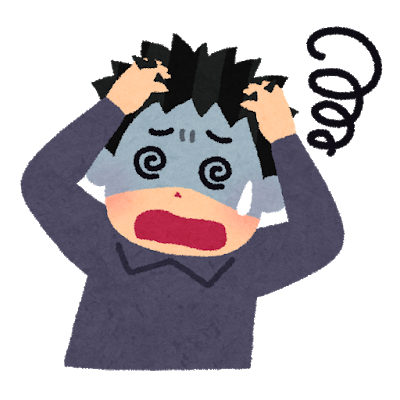 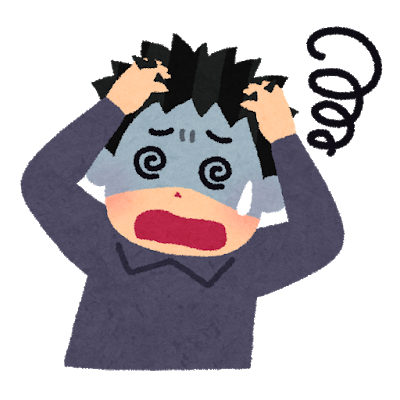 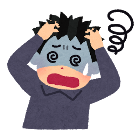 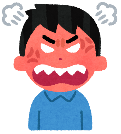 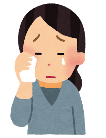 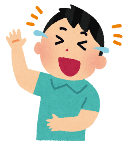 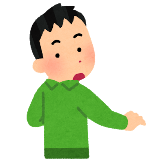 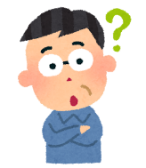 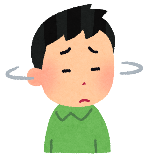 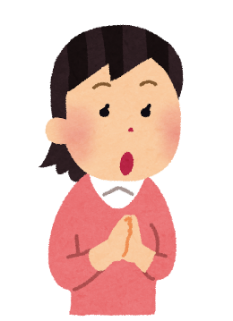 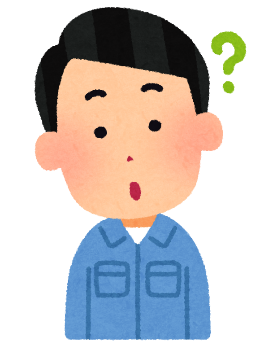 自立センターでは、お一人おひとりの特性や個別支援計画を勘案したうえで、1週間単位でプログラムを組み立て、月曜日から金曜日まで、1日5時限（1時限50分）で自立訓練プログラムを実施しています。プログラムは、原則３名～２０名の小集団で行います。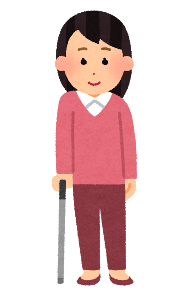 《自立訓練プログラムの概要》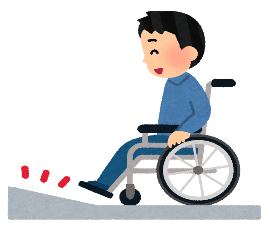 　基礎体力づくり、歩行機能維持・向上、日常生活動作向上　歩行・車いす走行、スポーツ、グループトレーニング　　など認知的リハビリテーション　体操・脳トレーニング、脳リハ、メモリーノート、言葉・交流、注意力と運動　など自己理解・障がい理解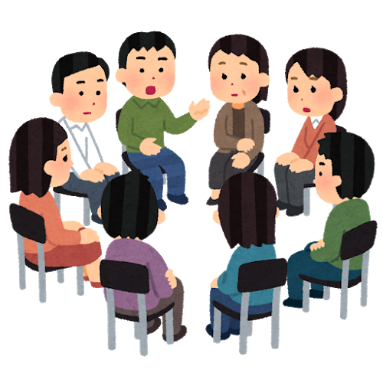 　グループワーク、職能評価、各種講座　などリハビリテーション　理学療法（PT）、作業療法（OT）、言語療法（ST）テキスト・PCを用いた課題への取り組み　漢字・計算、パソコン（入力、認知訓練ゲーム）　など地域生活に向けた訓練　外出訓練、交通外出訓練、調理評価、生活実習、施設見学・体験実習　など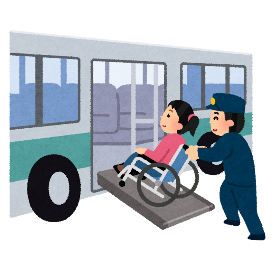 その他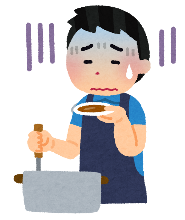 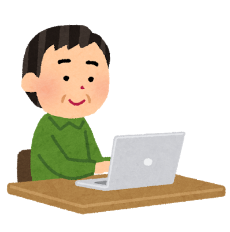 　趣味活動、自己活動、衛生管理　など自立センターを利用された方の声平成30年度・令和元年度に自立センターを退所された方の声です。入所中に感じたことや、退所後のこと、障がい者自立センターを利用してよかったことなど、たくさんの方からご意見をいただいています。その中から、掲載に同意いただいた方の声を紹介します。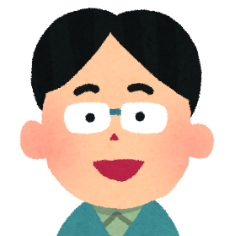 B　さん。男性。入所時４６歳。脳出血。右片麻痺。失語症。高次脳機能障がい。入院、リハビリ後入所。1年5カ月訓練後退所。自宅から就労継続支援A型事業所（以下、就A）へ通所。自立センターには、失語症を少しでも改善し働く準備をしたいと思い入所しました。１年５ケ月、入所していましたが、今まで使っていた代償手段をさらに使いやすいものにすることができ、障がい年金も受けることができるようになりました。今は家族と暮らしています。室内は歩いていますが、屋外は電動車いすを利用しています。言葉は出にくいですが、スマホを使って、コミュニケーションを取っています。就Ａで働いてますが、そこでの賃金と障がい年金で暮らしていくことができています。自立センターの職員さんと話をして、ケアマネと一緒に私に必要な日中活動の場（就Ａ）やリハビリ（訪問ＰＴ・ＳＴ）、ヘルパーなどの調整ができました。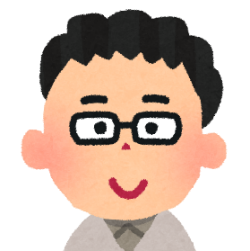 C さん。男性。入所時５５歳。交通事故。外傷性くも膜下出血。高次脳機能障がい。入院、リハビリ、自宅退院後入所。1年3か月訓練後退所。自宅から就労移行支援事業所へ通所。最初入所が決まった時は、「こんなところは１ヶ月で出てやる」と思ったが、いざ入所してみると、職員はみんなとても丁寧な対応で、自分の話もよく聞いてくれるので、気持ちが落ち着いた。事故前の自分と比べて落ち込んだりすることも多かったが、どの職員も親身になって話を聞いてくれた。後ろ向きな自分を受け止めて、励まして少しずつ自分を肯定できるようになった。居心地がよく、退所せず、ずっといたいと思うようになった。他の利用者との交流も励みになった。みんなそれぞれの事情があるなかで、退所後のことを考えがんばっていた。今、就労移行支援事業所で軽作業やパソコンをしているが、自立センターでの認知訓練や脳リハのプログラムは「考える力」ということでとても役立っている。あきらめず一生懸命取り組むことでいろいろな不安を取り除いてくれたり、記憶力、判断力、集中力もよくなった。作業の手順なども自分なりにどうすればよいか考えて行っている。移行先を考えている人には、見学や体験をしっかりして納得のいくようにしてほしい。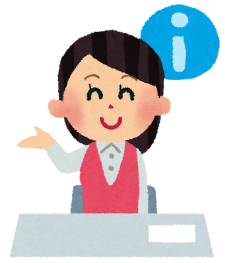 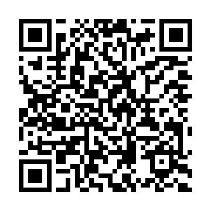 